Содержание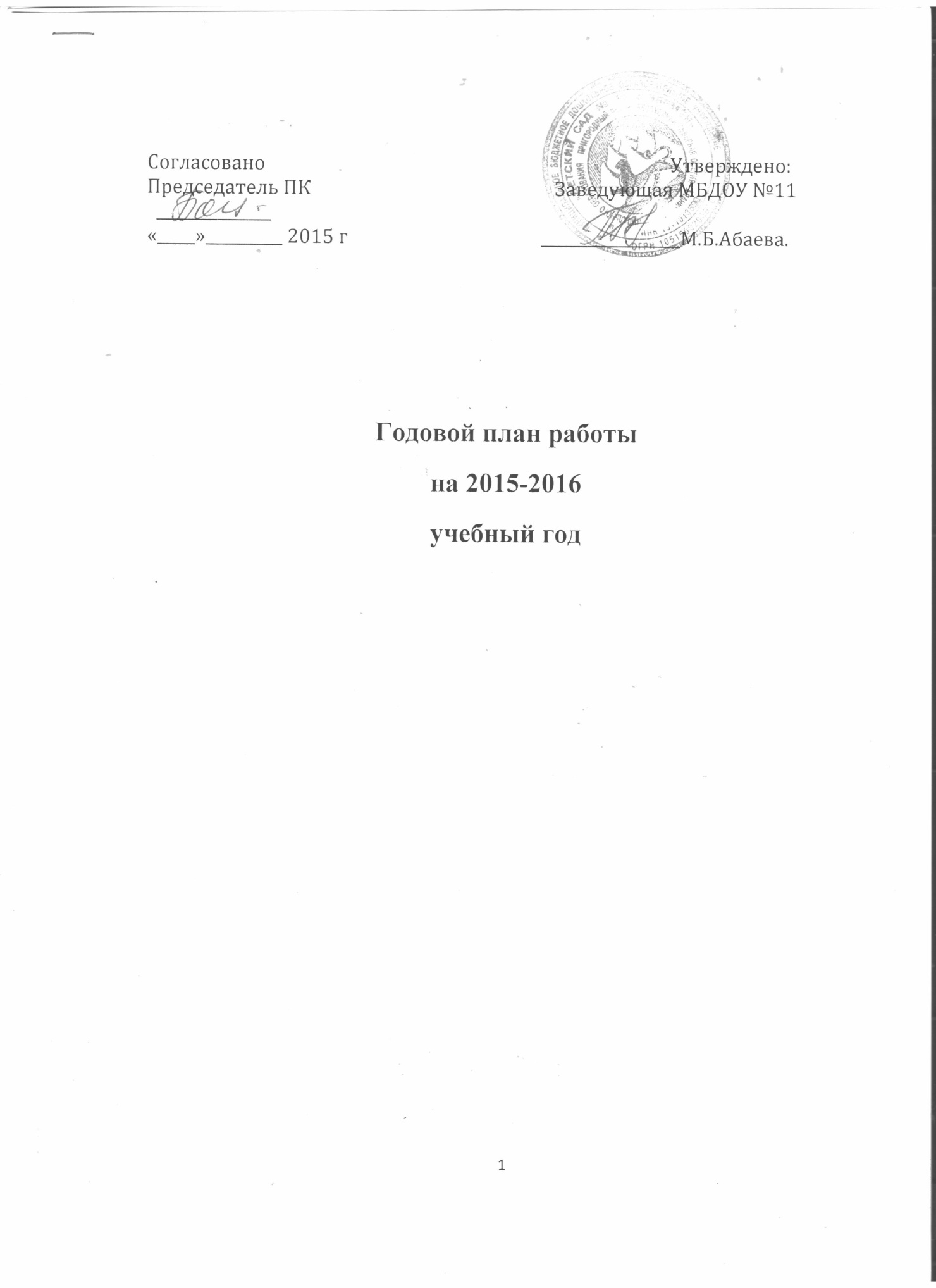 Анализ деятельности МБОУ за 2015-2016 г.Реализация годовых задач.Работа с кадрами.II. Организационно-педагогические мероприятия.Комплектование  МБДОУ.Аттестация педагогов в 2015-2016 году.Составление и уточнение занятий.III. Изучение учебно-воспитательного процессаПедсоветыСоздание условий по повышению эффективности образовательного процесса: семинары, консультацииСмотры, конкурсы, выставкиПлан работы по пожарной безопасностиПлан повышения деловой квалификации педагогов (темы: самообразование)Контрольная деятельность МБДОУОткрытые просмотрыАдминистративно-хозяйственная деятельностьИнструктаж по ОТ и ТБIV. Работа с родителями, школой и другими организациямиПроведение общих и групповых родительских собранийДень открытых дверейЦели МБДОУ:Обеспечение оптимальных организационно-педагогических условий для успешного воспитания, обучения и развития, социализации ребенка в условиях реализации ФГОС к структуре основной общеобразовательной программы дошкольного образования.Задачи:Совершенствовать профессиональную компетентность, социальную успешность всех работников образовательного процесса в МБДОУ для реализации творческих способностей и уменийПовысить качество реализации содержания образовательных областей:Социально-коммуникативное развитиеПознавательное развитиеРечевое развитиеХудожественно-эстетическое развитиеФизическое развитиеОрганизационно-управленческая деятельность.Цели:Обеспечить деятельность МБДОУ по развитию педагогического процесса в соответствии с федеральными государственными требованиями к основной образовательной программе МБДОУ, создание комфортных условий для всех участников педагогического процесса.1.1  Комплектование МБДОУКоличество групп – 22-младшая группаСредняя группа1.2  Обновление содержания: Расстановка кадровСпециалисты:Музыкальный руководитель – Бдайциева Людмила Казбековна, первая квалификационная категория.Воспитатели:1. Хадзарагова Марина Заурбековна, вторая квалификационная категория2. Боцоева Ирина Солтанбековна, вторая квалификационная категория3. Ханикаева Залина Руслановна, вторая квалификационная категорияОбщие собрания трудового коллективаПовышение профессионального уровня педагогов на 2015-2016 г.                Консультации для технического персоналаОрганизационно-методическая работа педагогического совета                                           Консультации     Смотры, конкурсы, выставки, информационные стендыГруппыВоспитатели, квалификационные категорииПрограммы2-я младшая группаХаникаева З.Р. 2-я категорияАбаева М.Б.Комплексная программаОт рождения до школыСредняя группаХадзарогова М.З. 2-я категорияБоцоева М.С. 2-я категорияПрограмма ДемеевойТ емаДатаОтветственныйДолжностныеинструкцииРабота с нормативными документамиСентябрьЗаведующаяОхрана жизни и здоровья сотрудниковСанитарное состояние помещений, соответствие их требованиямСостояние заболеваемостиСоблюдение правил по пожарной безопасности и техники безопасности на рабочих местахСентябрьЗаведующая, педиатр, воспитателиРоль младшего воспитателя в организации летне-оздоровительной работы№ п/пИнструктажМесяц1 Охрана жизни и здоровья детей в детских дошкольных учреждениях2Должностные инструкции3Инструктаж с поваром4Техника безопасности и противопожарная безопасность5Об организации охраны жизни и здоровья детей в МБДОУ и на площадках6О предупреждении отравления детей в детском саду с ядовитыми веществами и грибами7О мерах предупреждения кишечных и инфекционных заболеваний8Правила пожарной безопасностиО новых СанПиН 2 «Санитарно-эпидемиологические требования к устройству, содержанию и оптимизации режима работы ДОУ»СентябрьМедицинский персоналВзаимодействие педагогов и младших воспитателей образовательной работы с детьмиНоябрьСтарший воспитательОздоровительные работы с детьмиФевральУтверждение и обсуждение годового плана 2014-2015 г.г.Утверждение сетки занятийСентябрьЗаведующаяСовременные подходы к трудовому воспитанию детей в МБДОУ и семьеДокладФевральИтоговый Отчет воспитателей о проделанной работеКонсультации для помощников воспитателейОктябрьКонсультации для воспитателейОктябрьКруглый столРебенок приобщается к труду (рациональная организация трудовой деятельности дошкольниковАпрельЗаведующаяВоспитателиРодители1. Осенний праздникоктябрь2. Выставка детских работноябрь3. Эстетика в оформлении помещений к новогоднему праздникудекабрь4. Конкурс поделок «Делаем вместе с папой»февраль5. Утренник «Мама – солнышко мое»март6. Акция «Ветеран»май7. Семейный праздник «Вместе дружная семья – папа, мама, детский сад и Я»май